SPECYFIKACJA ISTOTNYCH WARUNKÓW ZAMÓWIENIANr zam.33/2017Przetarg nieograniczonyponiżej 209.000,00 EUROna wykonanie i dostawę materiałów promocyjnych dla Dolnośląskiego Wojewódzkiego Urzędu Pracy.CPV 79822500-7 39294100-0Opracowanie zawiera:Informacje ogólneOpis przedmiotu zamówieniaInstrukcja dla wykonawcówFormularz oferty z załącznikamiWzór umowy                                                                               Zatwierdzam                                                                                                 ....................................................                                                                                        (data, podpis Kierownika Zamawiającego                                                                                  lub osoby upoważnionej)                                                              Wrocław, listopad 2017 rSPECYFIKACJA  ISTOTNYCH  WARUNKÓW  ZAMÓWIENIAw przetargu nieograniczonym na wykonanie i dostawę materiałów promocyjnych dla Dolnośląskiego Wojewódzkiego Urzędu Pracy.  CPV 79822500-7 39294100-0Opracowanie zawiera:Opis przedmiotu zamówieniaOpis przygotowania oferty.Warunki udziału w postępowaniu Wymagane dokumenty.Kryteria oceny  ofert  i  zasady oceny ofertOpis sposobu obliczenia ceny. Ocena oferty. Wymagane terminy wykonania zamówieniaUdzielanie wyjaśnień dotyczących  SIWZ.Sposób, miejsce i termin  składania  ofert.Miejsce i  termin  otwarcia  ofert.Termin  związania  ofertą.Informacje o  zasadach  otwarcia  i  ocenie  ofert.Osoby uprawnione do kontaktowania się z wykonawcami.Wzór umowy oraz formalności jakie musi spełnić wykonawca przed podpisaniem umowy.Środki ochrony prawnej Załączniki: Formularz ofertySzczegółowy opis przedmiotu zamówienia Oświadczenie o niepodleganiu wykluczeniu z postępowaniaOświadczenie o spełnieniu warunków udziału w postępowaniuInformacja o przynależności do grupy kapitałowej Wzór umowySPECYFIKACJA   ISTOTNYCH   WARUNKÓW   ZAMÓWIENIA1.Dolnośląski Wojewódzki Urząd Pracy przy ul. Ogrodowej 5B w Wałbrzychu, tel. 74 88 66 503 zwany dalej Zamawiającym, zaprasza do udziału w przetargu nieograniczonym na wykonanie i dostawę materiałów promocyjnych dla Dolnośląskiego Wojewódzkiego Urzędu Pracy.  Postępowanie prowadzone jest zgodnie z ustawą z dnia 29 stycznia 2004 r. - Prawo zamówień Publicznych (t. j. Dz. U. z 2017 r. poz. 1579 z późn. zm.), zwaną w dalszej części „ustawą” lub „PZP”.2.Do czynności podejmowanych przez Zamawiającego i Wykonawcę stosować się będzie przepisy ustawy 
z dnia 23 kwietnia 1964 r. – Kodeks cywilny (t. j.  Dz. U. z 2017r., poz. 459 ze zm), jeżeli przepisy PZP nie stanowią inaczej.3.Ogłoszenie o zamówieniu zamieszczono na portalu UZP w Biuletynie Zamówień Publicznych, na tablicy ogłoszeń w siedzibie filii  Zamawiającego we Wrocławiu oraz na stronie internetowej Zamawiającego www.dwup.pl. Wymagane jest przesłanie ofert w formie pisemnej za pośrednictwem operatora pocztowego, posłańca lub doręczenie osobiście. Kopertę zewnętrzną należy zaadresować na wrocławską filię Zamawiającego tj. Wrocław 50-541 Al. Armii Krajowej 54.4.Wszelkie zawiadomienia, oświadczenia, wnioski oraz informacje Zamawiający oraz Wykonawcy mogą przekazywać pisemnie, faksem lub drogą elektroniczną, za wyjątkiem oferty, umowy oraz oświadczeń i dokumentów wymienionych w rozdziale III pkt. 3 niniejszej SIWZ (również w przypadku ich złożenia w wyniku wezwania, o którym mowa w art. 26 ust. 3 i 3a  ustawy PZP), dla których zastrzega się  formę pisemną.5.W korespondencji kierowanej do Zamawiającego Wykonawca winien posługiwać się numerem sprawy oraz tytułem zamówienia określonym w SIWZ.6.Zawiadomienia, oświadczenia, wnioski oraz informacje przekazywane przez Wykonawcę pisemnie winny być składane na adres: Dolnośląski Wojewódzki Pracy al. Armii Krajowej 54, 50-541 Wrocław, Kancelaria.7.Zawiadomienia, oświadczenia, wnioski oraz informacje przekazywane przez Wykonawcę drogą elektroniczną winny być kierowane na adres: ewa.zajdel@dwup.pl, a faksem na nr 71 39 74 202.8.Wszelkie zawiadomienia, oświadczenia, wnioski oraz informacje przekazane za pomocą faksu lub w formie elektronicznej wymagają na żądanie każdej ze stron, niezwłocznego potwierdzenia faktu ich otrzymania.9.SIWZ dostępna jest na stronie internetowej Zamawiającego www.dwup.pl Na stronie tej znajdować się będą pytania zadawane przez Wykonawców i odpowiedzi, zmiany SIWZ dokonywane przez Zamawiającego oraz informacje o środkach ochrony prawnej a po otwarciu ofert informacje dotyczące kwoty jaką Zamawiający zamierza przeznaczyć na sfinansowanie zamówienia, nazwy firm oraz adresów wykonawców, którzy złożyli oferty w terminie, ceny, termin wykonania zamówienia, okres gwarancji 
i warunki płatności zawarte w ofertach.10.Rozliczenia między Zamawiającym a Wykonawcą prowadzone będą w PLN.11.Wymaga się, aby Wykonawca zapoznał się ze wszystkimi wymaganiami określonymi w niniejszej specyfikacji, które są niezbędne do przygotowania oferty oraz podpisania umowy. 12.Wybrany Wykonawca jest zobowiązany do zawarcia umowy w terminie i miejscu wyznaczonym przez Zamawiającego. 13.Zamawiający nie dopuszcza możliwości składania ofert wariantowych. 14.Zamawiający nie dopuszcza  składania  ofert częściowych. 15.Zamawiający nie przewiduje aukcji elektronicznej, dynamicznego systemu zakupów i umów ramowych.16. Zamawiający nie przewiduje udzielenia zamówień, o których mowa w art. 67 ust.1 pkt. 6 i 7 ustawy PZP. 17.Zamawiający nie przewiduje zebrania Wykonawców.18.Wykonawca może powierzyć wykonanie części zamówienia podwykonawcy lub podwykonawcom. Zamawiający, żąda aby Wykonawca wskazał w oświadczeniu załączonym do oferty części zamówienia, których wykonanie zamierza powierzyć podwykonawcom i podał nazwy firm podwykonawców.19.Zamawiający nie ogranicza zakresu przedmiotu zamówienia, który nie może być powierzony podwykonawcom. Zakres zamówienia planowany do powierzenia podwykonawcom musi być wskazany w formularzu oferty, której wzór stanowi załącznik nr 1 do niniejszej specyfikacji istotnych warunków zamówienia. Brak informacji w formularzu oferty w sprawie zakresu zamówienia powierzonego podwykonawcy/com będzie traktowany jako deklaracja samodzielnej realizacji zamówienia przez Wykonawcę.Jeżeli powierzenie podwykonawcy wykonania części zamówienia na usługi następuje w trakcie jego realizacji, Wykonawca na żądanie Zamawiającego przedstawia oświadczenie, o którym mowa w art. 25a ust. 1 ustawy PZP, Powierzenie wykonania części zamówienia podwykonawcom nie zwalnia wykonawcy 
z odpowiedzialności za należyte wykonanie tego zamówienia.20. Wykonawca ponosi wszelkie koszty związane z przygotowaniem i złożeniem oferty. II Opis przedmiotu zamówienia i warunki jego realizacji: 1.Celem usługi jest promowanie, informowanie pracodawców i ich pracowników z Dolnego Śląska do skorzystania ze środków finansowych z Krajowego Funduszu Szkoleniowego na dofinansowanie kształcenia ustawicznego.2.Przedmiot zamówienia jest finansowany ze środków Funduszu Pracy w ramach Krajowego Funduszu Szkoleniowego.3.Przedmiot zamówienia obejmuje:Kompleksowe przygotowanie projektów graficznych materiałów promocyjnych, 
z uwzględnieniem konieczności zapewnienia spójności graficznej Wyprodukowanie materiałów promocyjnych wraz z naniesieniem grafiki, zgodnie 
z zatwierdzonymi przez Zamawiającego projektami graficznymi. Dostawę gotowych materiałów promocyjnych do Filii DWUP we Wrocławiu przy al. Armii Krajowej 54 (Wydział Analiz i Statystyki Rynku Pracy, piętro V, pok. 509), nie później jednak niż w ostatnim dniu realizacji przedmiotu zamówienia.4.Szczegółowy opis przedmiotu zamówienia oraz warunki jego realizacji Zamawiający określił 
w Załączniku nr 2  do niniejszej SIWZ oraz wzorze umowy - załączniku nr 6 do SIWZ.III Instrukcja dla Wykonawcy OPIS PRZYGOTOWANIA OFERTY:Wykonawca powinien zapoznać się ze wszystkimi wymaganiami i warunkami określonymi w niniejszej specyfikacji.Każdy Wykonawca może złożyć tylko jedną ofertę. Ofertę należy złożyć, pod rygorem nieważności, w  języku polskim, w formie pisemnej. Każdy dokument składający się na ofertę sporządzony w innym języku niż język polski winien być złożony wraz z tłumaczeniem na język polski, poświadczonym przez Wykonawcę. W razie wątpliwości uznaje się, iż wersja polskojęzyczna jest wersją wiążącą. Oferta (oraz załączniki do niej) musi być podpisana.Oferta musi zawierać:formularz oferty – którego wzór stanowi załącznik nr 1  do SIWZ,oświadczenia i dokumenty wymienione w pkt. 3  Rozdz. III SIWZ, z zastrzeżeniem pkt.3.5. oświadczenie o przynależności lub braku przynależności do tej samej grupy kapitałowej, które jest składane w terminie 3 dni od zamieszczenia na stronie internetowej informacji, o której mowa wart. 86 ust. 5 ustawy PZP tj. informacji z otwarcia ofert,dokument, z którego wynika upoważnienie do reprezentowania Wykonawcy, jeśli ofertę podpisuje pełnomocnik - dokument pełnomocnictwa oraz dokument, z którego wynika uprawnienie osoby udzielającej pełnomocnictwa, do dokonania takiej czynności. Wykonawcy wspólnie ubiegający się o udzielenie zamówienia muszą ustanowić pełnomocnika do reprezentowania ich w postępowaniu o udzielenie przedmiotowego zamówienia lub do reprezentowania w postępowaniu i zawarcia umowy. Do oferty składanej przez wykonawców wspólnie ubiegających się o udzielenie zamówienia należy załączyć pełnomocnictwo dla ustanowionego pełnomocnika, z którego powinien wynikać zakres umocowania. Pełnomocnictwo powinno być dołączone w oryginale lub kopii poświadczonej notarialnie. 1.6. Zamawiający zaleca wykorzystanie formularzy stanowiących integralną część niniejszej SIWZ. Dopuszcza się złożenie w ofercie formularzy opracowanych przez Wykonawcę, pod warunkiem jednak, że ich treść będzie odpowiadać wymaganiom Zamawiającego określonym w SIWZ.1.7.W przypadku złożenia pełnomocnictwa, dokument ten winien być złożony w formie oryginału lub kopii poświadczonej przez notariusza. Niezłożone lub wadliwe pełnomocnictwo podlega uzupełnieniu na warunkach określonych w art. 26 ust. 3 a ustawy p z p.1.8.Treść złożonej oferty musi odpowiadać treści SIWZ.1.9. Oświadczenia, o których mowa w rozporządzeniu Ministra Rozwoju z dnia 27.07.2016r 
w sprawie rodzaju dokumentów, jakich może żądać zamawiający od wykonawcy w postępowaniu 
o udzielenie zamówienia – Dz. U. z 2016r, poz. 1126) dalej zwanym rozporządzeniem, dotyczące Wykonawcy i innych podmiotów, na których zdolnościach lub sytuacji polega wykonawca na zasadach określonych w art. 22 a ustawy PZP oraz dotyczące podwykonawców, składane są w oryginale.1.10.Zastrzeżona forma drogi elektronicznej lub faksu nie dotyczy dokumentów, które będą podlegały ewentualnemu uzupełnieniu na podstawie art. 26 ust 3 i 3a ustawy Pzp. Dokumenty, do których ewentualnego uzupełnienia będą wzywani Wykonawcy, podlegają złożeniu w formie określonej w § 14 rozporządzenia Ministra Rozwoju Dz. U z 2016 poz.1126 w wyznaczonym terminie. Niezłożenie uzupełnianych dokumentów w wymaganej przepisami powołanego rozporządzenia formie 
pisemnej w wyznaczonym do tego terminie – skutkować będzie uznaniem przez Zamawiającego, iż nie doszło do ich terminowego złożenia.1.11. Inne niż oświadczenia dokumenty, o których mowa w rozporządzeniu, składane są w oryginale lub kopii poświadczonej za zgodność z oryginałem odpowiednio przez Wykonawcę, podmiot na którego zdolnościach lub sytuacji wykonawca polega, podwykonawca, wykonawcy wspólnie ubiegający się o zamówienie w zakresie dokumentów, które każdego z nich dotyczą.1.12.Zaleca się, aby wszystkie strony oferty były spięte oraz ponumerowane kolejnymi numerami. Wszystkie miejsca, w których Wykonawca naniósł zmiany winny być parafowane przez osobę/osoby podpisującą/podpisujące ofertę. 1.13. Zaleca się, aby Wykonawca umieścił ofertę w dwóch kopertach/ opakowaniach (kopercie 
i kopercie zewnętrznej) w tym:1.13.1 Kopertę zewnętrzną należy zaadresować na wrocławską filię Zamawiającego tj. DWUP filia we Wrocławiu 50-541 Al. Armii Krajowej 54  z zaznaczeniem:„ Zam.publ.33/2017 Oferta w przetargu nieograniczonym na  wykonanie i dostawę materiałów promocyjnych dla Dolnośląskiego Wojewódzkiego Urzędu Pracy” Nie otwierać przed dniem  20.11.2017r, godz. 10:30.”1.13.2.Koperta poza oznakowaniem jak koperta zewnętrzna, powinna być opisana nazwą i adresem Wykonawcy.1.14.Wykonawca może wprowadzać zmiany lub wycofać ofertę, pod warunkiem, że Zamawiający zostanie pisemnie powiadomiony o wprowadzeniu zmian lub wycofaniu, przed upływem terminu do składania ofert. Powiadomienie o wprowadzeniu zmian lub wycofaniu oferty winno zostać przygotowane, opieczętowane i oznaczone zgodnie z postanowieniem SIWZ pkt 1.13, a koperta winna zostać  dodatkowo oznaczona określeniem „zmiana” lub „wycofanie”.1.15. W przypadku nieprawidłowego zaadresowania lub zamknięcia koperty Zamawiający nie bierze odpowiedzialności za nieprawidłowe skierowanie przesyłki i jej nieterminowe dostarczenie jak i przedterminowe otwarcie.1.16. Oferty złożone po terminie zostaną zwrócone niezwłocznie Wykonawcom (zgodnie z art. 84 ust. 2 PZP).1.17. Po upływie terminu składania ofert, Wykonawca nie może wprowadzić w niej zmian.1.18. Zaleca się, aby informacje stanowiące tajemnicę przedsiębiorstwa wyodrębnić i umieścić w dołączonej do oferty dodatkowej i zamkniętej kopercie oznaczonej wg wzoru:	1.18.1. nazwa i adres Wykonawcy,	1.18.2. informacje stanowiące tajemnicę przedsiębiorstwa.1.19.Nie zostaną ujawnione informacje stanowiące tajemnicę przedsiębiorstwa w rozumieniu przepisów 
o zwalczaniu nieuczciwej konkurencji, jeżeli Wykonawca nie później niż w terminie składania oferty zastrzegł (np.: na formularzu ofertowym), że nie mogą być one udostępniane oraz wykazał, iż zastrzeżone informacje stanowią tajemnicę przedsiębiorstwa.  Wykonawca nie może zastrzec informacji, o których mowa w art. 86 ust 4 PZP. Jeśli zastrzeżone przez wykonawcę informacje nie stanowią tajemnicy przedsiębiorstwa lub są jawne na podstawie przepisów ustawy ( np.: art. 86 ust.4 ustawy pzp,96 ust.3 pzp) lub odrębnych przepisów, Zamawiający zobowiązany jest do ujawnienia tych informacji w ramach prowadzonego postępowania o udzielenie zamówienia publicznego.1.20. Ujawnianie niezastrzeżonej treści ofert dokonywane będzie wg poniższych zasad: 1.20.1. Zainteresowany zobowiązany będzie do złożenia u Zamawiającego pisemnego wniosku
 o udostępnienie treści protokołu bądź oferty (ofert) zgodnie z  Rozporządzenia  Ministra Rozwoju z 26 lipca 2016 r. (Dz. U. z 2016 poz. 1128) w sprawie protokołu postępowania o udzielenie zamówienia publicznego oraz z uwzględnieniem art. 8 ust 3 i art. 96 ust 3 ustawy pzp.1.20.2 Zamawiający ustali z uwzględnieniem złożonego w ofercie (ofertach) zastrzeżenia zakres informacji, które mogą być ujawnione.1.21. Zamawiający wyznaczy niezwłocznie termin udostępnienia ofert informując o tym pisemnie zainteresowanego.1.22. W wyjątkowych przypadkach związanych w szczególności z zapewnieniem sprawnego toku prac dotyczących badania i oceny ofert, Zamawiający udostępnia oferty do wglądu lub przesyła ich kopie 
w terminie przez siebie wyznaczonym, nie później niż w dniu przesłania informacji o wyborze oferty najkorzystniejszej albo unieważnienia postępowania.WARUNKI UDZIAŁU W POSTĘPOWANIU 2.1.O udzielenie zamówienia mogą ubiegać się Wykonawcy którzy:2.1.1. nie podlegają wykluczeniu zgodnie z art. 24 ust. 1 i 5 pkt. 4) ustawy PZP2.1.2. spełniają warunki udziału w postępowaniu dotyczące: A) Kompetencji lub uprawnień do prowadzenia określonej działalności zawodowej – Zamawiający nie określa szczegółowych warunków udziału w niniejszym zakresie. B) Sytuacji ekonomicznej lub finansowej - Zamawiający nie określa szczegółowych warunków udziału w niniejszym zakresie.C) Zdolności technicznej lub zawodowej Zamawiający nie określa szczegółowych warunków udziału w niniejszym zakresie.Uwaga:Wykonawca może w celu potwierdzenia spełniania warunków udziału w postępowaniu, w stosownych sytuacjach oraz w odniesieniu do konkretnego zamówienia, lub jego części, polegać na zdolnościach technicznych lub zawodowych lub sytuacji finansowej lub ekonomicznej innych podmiotów, niezależnie od charakteru prawnego łączących go z nim stosunków prawnych.Wykonawca, który polega na zdolnościach lub sytuacji innych podmiotów, musi udowodnić zamawiającemu, że realizując zamówienie, będzie dysponował niezbędnymi zasobami tych podmiotów, w szczególności przedstawiając zobowiązanie tych podmiotów do oddania mu do dyspozycji niezbędnych zasobów na potrzeby realizacji zamówienia.Zamawiający ocenia, czy udostępniane wykonawcy przez inne podmioty zdolności techniczne lub zawodowe lub ich sytuacja finansowa lub ekonomiczna, pozwalają na wykazanie przez wykonawcę spełniania warunków udziału w postępowaniu.W odniesieniu do warunków dotyczących wykształcenia, kwalifikacji zawodowych lub doświadczenia, wykonawcy mogą polegać na zdolnościach innych podmiotów, jeśli podmioty te zrealizują roboty budowlane lub usługi, do realizacji których te zdolności są wymagane.Wykonawca, który polega na sytuacji finansowej lub ekonomicznej innych podmiotów, odpowiada solidarnie z podmiotem, który zobowiązał się do udostępnienia zasobów, za szkodę poniesioną przez zamawiającego powstałą wskutek nieudostępnienia tych zasobów, chyba że za nieudostępnienie zasobów nie ponosi winy.Jeżeli zdolności techniczne lub zawodowe lub sytuacja ekonomiczna lub finansowa, podmiotu, o którym mowa powyżej, nie potwierdzają spełnienia przez wykonawcę warunków udziału w postępowaniu lub zachodzą wobec tych podmiotów podstawy wykluczenia, zamawiający żąda, aby wykonawca w terminie określonym przez zamawiającego:1) zastąpił ten podmiot innym podmiotem lub podmiotami lub2) zobowiązał się do osobistego wykonania odpowiedniej części zamówienia, jeżeli wykaże zdolności techniczne lub zawodowe lub sytuację finansową lub ekonomiczną, o których mowa w ust. 1.W przypadku powołania się na zasoby innego podmiotu w zakresie wiedzy i doświadczenia na zasadach określonych w art. 22a ustawy PZP, należy wykazać:zakres dostępnych wykonawcy zasobów innego podmiotu , sposób wykorzystania zasobu innego podmiotu, przez wykonawcę przy wykonaniu zamówienia publicznegozakres i okres udziału innego  podmiotu przy wykonaniu zamówienia publicznegoczy podmiot, na zdolnościach którego wykonawca polega w odniesieniu do warunków udziału w postępowaniu dotyczących wykształcenia, kwalifikacji zawodowych lub doświadczenia, zrealizuje roboty budowlane lub usługi, których wskazane zdolności dotyczą. Doświadczenie stanowi indywidualny dorobek przedsiębiorstwa, na który składa się ogół wiadomości oraz umiejętności zdobytych w toku prowadzonej działalności gospodarczej. W tej sytuacji doświadczenie dzieli zawsze byt prawny przedsiębiorstwa.2.2 Opis sposobu dokonywania oceny spełniania warunków udziału w postępowaniu.2.2.1. Ocena spełniania warunków udziału w postępowaniu odbywa się dwuetapowo.• Etap I - Ocena wstępna, której poddawani są wszyscy Wykonawcy odbędzie się na podstawie informacji zawartych w „Oświadczeniu o niepodleganiu wykluczeniu z postępowania” oraz „Oświadczenie o spełnianiu warunków udziału w postępowaniu” zgodnie z art. 25 a ust 1 ustawy PZP zwanego dalej Oświadczeniami. Zał. nr 3 i 4 do SIWZ.• Etap II - Potwierdzenie spełniania warunków udziału w postępowaniu zostanie dokonane na podstawie dokumentów to potwierdzających. Ocenie na tym etapie podlegać będzie Wykonawca, którego oferta zostanie uznana za najkorzystniejszą spośród tych, które nie zostaną odrzucone.2.2.2 Jeżeli Wykonawca nie złożył oświadczenia, o którym mowa w art. 25a ust. 1(Etap I oceny)  oświadczeń lub dokumentów potwierdzających okoliczności, o których mowa w art. 25 ust. 1 lub innych dokumentów niezbędnych do przeprowadzenia postępowania, oświadczenia lub dokumenty są niekompletne, zawierają błędy lub budzą wskazane przez Zamawiającego wątpliwości, zamawiający wzywa do ich złożenia, uzupełnienia lub poprawienia lub do udzielania wyjaśnień w terminie przez siebie wskazanym, chyba że mimo ich złożenia, uzupełnienia lub poprawienia lub udzielenia wyjaśnień oferta Wykonawcy podlega odrzuceniu albo konieczne byłoby unieważnienie postępowania. 2.2.3. Jeżeli Wykonawca nie złożył wymaganych pełnomocnictw albo złożył wadliwe pełnomocnictwa, Zamawiający wezwie do ich złożenia w terminie przez siebie wskazanym, chyba że mimo ich złożenia oferta Wykonawcy podlega odrzuceniu albo konieczne byłoby unieważnienie postępowania.WYKAZ OŚWIADCZEŃ I DOKUMENTÓW POTWIERDZAJACYCH SPELNIENIE WARUNKÓW UDZAŁU W POSTĘPOWANIU ORAZ BRAKU PODSTAW DO WYKLUCZENIA. 3.1.Na potrzeby wstępnego potwierdzenia braku podstaw do wykluczenia z postępowania o udzielenie zamówienia, na podstawie art. 24 ust.1 i 5 pkt. 4 )PZP, Wykonawca jest zobowiązany do złożenia aktualnego na dzień składania oferty oświadczenie o niepodleganiu wykluczeniu z postępowania ( wzór oświadczenia stanowi załącznik nr 3 do niniejszej SIWZ) i oświadczenia o spełnieniu warunków udziału w postępowaniu ( wzór oświadczenia stanowi załącznik nr 4 do niniejszej SIWZ).3.2.W przypadku wspólnego ubiegania się o zamówienie przez Wykonawców, oświadczenia składa każdy z Wykonawców wspólnie ubiegających się o zamówienie. Dokumenty te potwierdzają spełnianie warunków udziału w postępowaniu oraz brak podstaw wykluczenia w zakresie, w którym każdy z Wykonawców wykazuje spełnianie warunków udziału w postępowaniu oraz brak podstaw wykluczenia.3.3. W przypadku wspólnego ubiegania się o zamówienie przez Wykonawców:a) oświadczenie o niepodleganiu wykluczeniu z postępowania, o którym mowa w pkt. 3.1. w formie oryginału składa każdy z Wykonawców wspólnie ubiegających się o zamówienie. Oświadczenie ma potwierdzać brak podstaw wykluczenia w zakresie w którym każdy z Wykonawców wykazuje brak podstaw do wykluczenia.b) oświadczenie o spełnieniu warunków udziału w postępowaniu, o którym mowa w pkt. 3.2., w formie oryginału składa każdy z nich lub oświadczenie mogą złożyć wspólnie na jednym dokumencie (oświadczenie podpisane przez pełnomocnika lub przez każdego z w/w wykonawców).3.3 Wykonawca, który zamierza powierzyć wykonanie części zamówienia podwykonawcom, w celu wykazania braku istnienia wobec nich podstaw do wykluczenia z udziału w postępowaniu zamieszcza informacje o podwykonawcach w oświadczeniu o niepodleganiu wykluczeniu o którym mowa w pkt. 3.1. niniejszej SIWZ.3.4 Zamawiający przed udzieleniem zamówienia nie będzie wzywał wykonawcy, którego oferta została najwyżej oceniona, do składania oświadczeń i dokumentów, zgodnie z art. 26 ust.2 ustawy PZP.3.5 Wykonawca w terminie 3 dni od zamieszczenia na stronie internetowej informacji, o której mowa w art. 86 ust. 5 ustawy PZP tj. informacji z otwarcia ofert, przekaże Zamawiającemu oświadczenie 
o przynależności lub braku przynależności do tej samej grupy kapitałowej, o której mowa w art. 24 ust. 1 pkt. 23 ustawy pzp. Wraz z złożeniem oświadczenia wykonawca może przedstawić dowody, że powiązania z innym wykonawca nie prowadzą do zakłócenia konkurencji w postępowaniu o udzielenie zamówienia ( wzór oświadczenia stanowi załącznik nr 5 do niniejszej SIWZ).3.6 Jeśli wykonawca nie złoży oświadczeń, o których mowa w pkt. od 3.1. do 3.5, oświadczenia są niekompletne , zawierają błędy lub budzą wskazane przez zamawiającego wątpliwości, Zamawiający wezwie do ich złożenia, uzupełnienia, poprawienia w terminie przez siebie wskazanym, chyba że pomimo ich złożenia oferta wykonawcy podlegałaby odrzuceniu lub konieczne byłoby unieważnienie postępowania.UWAGA W przypadku wskazania przez Wykonawcę dostępności oświadczeń lub dokumentów, o których mowa w §2, §5 i §7 Rozporządzenia  Prezesa Rady Ministrów z dnia 26 lipca 2016 r. w sprawie rodzajów dokumentów jakich może żądać Zamawiający od Wykonawcy w postępowaniu o udzielenie zamówienia (Dz. U. z 2016 r. poz. 1126), w formie elektronicznej pod określonymi adresami internetowymi ogólnodostępnych i bezpłatnych baz danych, Zamawiający pobiera samodzielnie z tych baz danych wskazane przez Wykonawcę oświadczenia lub dokumenty. W przypadku, o którym mowa nin. pkt 1, Zamawiający może żądać od wykonawcy przedstawienia tłumaczenia na język polski wskazanych przez wykonawcę i pobranych samodzielnie przez zamawiającego dokumentów.W przypadku wskazania przez Wykonawcę oświadczeń lub dokumentów, o których mowa w §2, §5 i §7 Rozporządzenia  Prezesa Rady Ministrów z dnia 26 lipca 2016 r. w sprawie rodzajów dokumentów jakich może żądać zamawiający od wykonawcy w postępowaniu o udzielenie zamówienia ( Dz. U. z 2016 r. poz. 1126), które znajdują się w posiadaniu Zamawiającego, w szczególności oświadczeń lub dokumentów przechowywanych przez Zamawiającego zgodnie z art. 97 ust. 1 ustawy, Zamawiający w celu potwierdzenia okoliczności, o których mowa w art. 25 ust. 1 pkt 1 i 3 ustawy, korzysta z posiadanych oświadczeń lub dokumentów, o ile są one aktualne.Jeżeli będzie to niezbędne do zapewnienia odpowiedniego przebiegu postępowania o udzielenie zamówienia, Zamawiający może na każdym etapie postępowania wezwać wykonawców do złożenia wszystkich lub niektórych oświadczeń lub dokumentów potwierdzających, że nie podlegają wykluczeniu, spełniają warunki udziału w postępowaniu, a jeżeli zachodzą uzasadnione podstawy do uznania, że złożone uprzednio oświadczenia lub dokumenty nie są już aktualne, do złożenia aktualnych oświadczeń lub dokumentów. 3.8.WYKAZ OŚWIADCZEŃ LUB DOKUMENTÓW, SKŁADANYCH PRZEZ WYKONAWCĘ W POSTĘPOWANIU NA WEZWANIE ZAMAWIAJACEGO W CELU POTWIERDZENIA SPEŁNIANIA WARUNKÓW UDZIAŁU W POSTĘPOWANIU ORAZ WSKAZUJĄCYCH BRAK PODSTAW DO WYKLUCZENIA. W celu potwierdzenia spełniania przez Wykonawcę warunków udziału w postępowaniu: oświadczenie o spełnieniu warunków udziału w postępowaniu ( wzór oświadczenia stanowi załącznik nr 4 do niniejszej SIWZ).4.KRYTERIA OCENY  OFERT  I  ZASADY OCENY OFERT :Przy wyborze najkorzystniejszej oferty Zamawiający będzie się kierował następującymi kryteriami: 1)Kryterium –  Cena brutto waga: 60 % (60%=60 pkt), gdzie ilość przyznanych punktów wyliczona zostanie na podstawie wzoru:		najniższa oferowana cena bruttoCena =	-------------------------------------------	x     60   pkt  		             cena brutto kolejno ocenianej ofertyWykonawca w tym kryterium może otrzymać maksymalnie 60 pkt.2)Kryterium –  termin wykonania zamówienia waga: 40% (40%=40pkt)W przypadku zaoferowania terminu wykonania i dostawy: a) do dnia 12.12.2017r Wykonawca otrzyma – 40 pktb) do dnia 18.12.2017r Wykonawca otrzyma -20 pktc) do dnia 22.12.2017r  Wykonawca otrzyma - 10 pktWykonawca w tym kryterium może otrzymać maksymalnie 40 pkt.W przypadku zaoferowania terminu wykonania i dostawy dłuższego niż wskazane w punktach a, b i c - Wykonawca otrzyma O pkt, z zastrzeżeniem że Wykonawca nie może zaoferować terminu dłuższego niż wymagany zgodnie z pkt. 7 SIWZ .W przypadku zaoferowania terminu dłuższego niż wymagany w pkt. 7 SIWZ oferta będzie podlegała odrzuceniu jako niezgodna 
z SIWZ.Wybór oferty: Zamawiający udzieli zamówienia Wykonawcy, którego oferta nie podlega odrzuceniu a Wykonawca wykluczeniu oraz  uznana została za najkorzystniejszą, tj. uzyskała największą liczbę punktów za ww. kryteria. Łączna ilość punków przyznanych każdej badanej ofercie będzie stanowić sumę punków przyznanych tej ofercie w każdym z kryteriów. Obliczenia będą dokonywane w zaokrągleniu do dwóch miejsc po przecinku. Oferta będzie oceniana na podstawie powyższych kryteriów przez komisję przetargową.Zamawiający udzieli zamówienia Wykonawcy, którego oferta odpowiada wszystkim wymaganiom w ustawie i w SIWZ i zostanie oceniona jako najkorzystniejsza w oparciu o podane kryteria oceny ofert. Jeśli nie będzie można wybrać oferty najkorzystniejszej, z uwagi na to że 2 lub więcej ofert przedstawia taki sam bilans ceny i innych kryteriów oceny ofert, Zamawiający wezwie, w określonym terminie, tych wykonawców do złożenia ofert dodatkowych. 5.OPIS SPOSOBU OBLICZENIA CENY  5.1. Na cenę oferty powinny składać się wszystkie koszty związane z realizacją pełnego zakresu zamówienia określonego w wzorze umowy ( załącznik nr 6 do SIWZ) i opisie przedmiotu zamówienia i warunkach jego realizacji ( załącznik nr 2  do SIWZ). Cena podana w ofercie powinna być ceną kompletną
 i jednoznaczną i stanowić całkowite wynagrodzenie wykonawcy za wykonanie obowiązków umownych 
w pełnym zakresie- obejmować winna łączną wycenę wszystkich elementów przedmiotu zamówienia, wskazanych w SIWZ. 5.2. W formularzu oferty należy podać cenę oferty łącznie z podatkiem VAT (brutto), Cena ta stanowi podstawę oceny ofert, która dokonana zostanie przez Zamawiającego na zasadach określonych w pkt. 4 SIWZ. Cena musi być wyrażona w złotych polskich.Wyliczone wartości muszą być wyrażone w złotych polskich (zgodnie z polskim systemem płatniczym po zaokrągleniu do pełnych groszy, przy czym końcówki poniżej 0,5 grosza pomija się, a końcówki 0,5 grosza i wyższe zaokrągla się do 1 grosza – dwa miejsca po przecinku).5.3. Prawidłowe ustalenie podatku VAT  należy do obowiązków Wykonawcy zgodnie z przepisami Ustawy 
o podatku od towarów i usług. Zamawiający informuje, że nie jest czynnym podatnikiem podatku VAT.5.4. Zamawiający nie dopuszcza przedstawiania ceny ofertowej w kilku wariantach. W przypadku przedstawienia ceny w taki sposób oferta zostanie odrzucona.5.5. Jeśli cena oferty wydaje się rażąco niska w stosunku do przedmiotu zamówienia i budzi wątpliwości zamawiającego co do możliwości wykonania przedmiotu zamówienia zgodnie z wymaganiami określonymi przez Zamawiającego lub wynikającymi z odrębnych przepisów, zamawiający zwraca się 
o udzielenie wyjaśnień, w tym złożenie dowodów, dotyczących elementów oferty mających wpływ na wysokość ceny, w szczególności w zakresie o którym mowa w art. 90 ust.1ptk. 1 -5 ustawy pzp. Zamawiający zwraca się również do Wykonawcy o udzielenie wyjaśnień w przypadku o którym mowa 
w art. 90 ust.1 pkt. 1 a ustawy pzp. Obowiązek wykazania, że oferta nie zawiera rażąco niskiej ceny spoczywa na Wykonawcy.6.OCENA OFERTY Zamawiający uzna za najkorzystniejszą ofertę, która spełnia wszystkie wymogi określone w specyfikacji istotnych warunków zamówienia i otrzyma największą ilość punktów kryteriach oceny ofert. Zgodnie z art. 87 ust. 1 PZP w toku badania i oceny ofert Zamawiający może żądać od Wykonawców wyjaśnień dotyczących treści złożonej oferty. Zamawiający zgodnie z art. 87 ust 2 PZP  poprawi omyłki pisarskie oraz oczywiste omyłki rachunkowe w obliczeniu ceny wraz z konsekwencjami rachunkowych dokonanych poprawek oraz inne omyłki polegające na niezgodności oferty z SIWZ, które nie powodują istotnych zmian w treści oferty,  zawiadamiając niezwłocznie o tym Wykonawcę, którego oferta została poprawiona.W razie wątpliwości w zakresie złożonych oświadczeń czy dokumentów na potwierdzenie warunków udziału w postępowaniu, Zamawiający zgodnie z art. 26 ust. 4 PZP może wezwać Wykonawcę do złożenia wyjaśnień  w wyznaczonym  terminie.Zamawiający może żądać przedstawienia oryginału, lub notarialnie poświadczonej kopii dokumentu  
w  przypadku gdy złożone przez Wykonawcę kopie dokumentów są nieczytelne lub budzą wątpliwości co do ich prawdziwości zgodnie z rozporządzeniem Ministra Rozwoju z dnia 26.07.2016r – 
Dz. U. z 2016r, poz. 1126. W przypadku wątpliwości co do treści dokumentu złożonego przez wykonawcę mającego siedzibę lub miejsce zamieszkania poza terytorium Rzeczypospolitej Polskiej, zamawiający może zwrócić się do właściwych organów odpowiednio miejsca zamieszkania osoby lub kraju, w którym Wykonawca ma siedzibę lub miejsce zamieszkania z wnioskiem o udzielenie niezbędnych informacji dotyczących przedłożonego dokumentu.Zamawiający udzieli zamówienia Wykonawcy, którego oferta odpowiada wszystkim wymaganiom przedstawionym w niniejszej  specyfikacji i zostanie oceniona jako najkorzystniejsza w oparciu o podane kryteria wyboru oraz będzie zgodna z ustawą.Zamawiający powiadomi jednocześnie o wynikach postępowania wszystkich Wykonawców, którzy złożyli ofertę, podając do wiadomości nazwę wybranego Wykonawcy wraz z uzasadnieniem wyboru, przyznaną punktację. Ogłoszenie zostanie zamieszczone na stronie internetowej Zamawiającego www.dwup.pl i na tablicy ogłoszeń w siedzibie filii Zamawiającego we Wrocławiu.7.WYMAGANY TERMIN REALIZACJI ZAMÓWIENIA:  do dnia 27 grudnia 2017r.8.UDZIELANIE WYJAŚNIEŃ DOTYCZĄCYCH  SIWZ 8.1. Wykonawca może zwrócić się na piśmie do Zamawiającego o wyjaśnienie treści SIWZ. Zamawiający udzieli wyjaśnień Wykonawcy niezwłocznie, jednak nie później niż na 2 dni przed upływem terminu składania ofert ofert, pod warunkiem że wniosek o wyjaśnienie treści specyfikacji istotnych warunków zamówienia wpłynie do zamawiającego nie później niż do końca dnia, w którym upływa połowa wyznaczonego terminu składania ofert.8.2. Jeżeli wniosek o wyjaśnienie treści SIWZ wpłynie po upływie połowy terminu wyznaczonego na składanie ofert czy dotyczy udzielonych wyjaśnień Zamawiający może udzielić wyjaśnień lub pozostawić wniosek bez rozpoznania. Zamawiający zamieści wyjaśnienia na stronie internetowej, na której udostępniono SIWZ.8.3. Przedłużenie terminu składania ofert nie wpływa na bieg terminu składania wniosków o wyjaśnienie SIWZ.8.4. Zamawiający  treść wyjaśnień/odpowiedzi będzie przekazywał Wykonawcom, którym przekazał SIWZ oraz udostępniał je będzie na stronie internetowej www.dwup.pl, bez ujawniania źródeł zapytania.9.SPOSÓB, MIEJSCE I TERMIN  SKŁADANIA  OFERT. Ofertę należy złożyć w zamkniętej kopercie zgodnie z Rozdziałem III SIWZ, w filii Zamawiającego we Wrocławiu, 50-541 przy Al. Armii Krajowej 54, Kancelaria nie później niż dnia 20.11.2017r.  do godz. 10:0010.MIEJSCE  I TERMIN OTWARCIA  OFERT.Otwarcie ofert nastąpi dnia 20.11.2017r. o godz. 10:30 w filii Zamawiającego we Wrocławiu przy Al. Armii Krajowej 54, sala Nr 306a.Wykonawcy mogą uczestniczyć w publicznej sesji otwarcia kopert z ofertami. W przypadku nieobecności Wykonawcy przy otwieraniu ofert, Zamawiający prześle Wykonawcy protokół z sesji otwarcia ofert na pisemny wniosek Wykonawcy.Bezpośrednio przed otwarciem ofert Zamawiający zgodnie z art. 86 ust.3 PZP poda kwotę, jaką zamierza przeznaczyć na sfinansowanie zamówienia.Podczas otwarcia ofert Zamawiający poda nazwy firm, adresy Wykonawców, a także informacje dotyczące cen zawartych w ofertach.Protokół wraz z załącznikami jest jawny. Załączniki do protokołu Zamawiający udostępni po dokonaniu wyboru najkorzystniejszej oferty z tym, że oferty są jawne od chwili ich otwarcia. 11. TERMIN  ZWIĄZANIA  OFERTĄ. Składający ofertę pozostaje nią związany przez okres 30 dni od dnia otwarcia ofert. Bieg terminu rozpoczyna się wraz z upływem terminu składania ofert.12.INFORMACJE  O  ZASADACH  OTWARCIA  I  OCENIE  OFERT. Przetarg odbywa się według zasad określonych w Ustawie z dnia 29 stycznia 2004r. Prawo zamówień publicznych (tekst jednolity Dz. U. z 2017 r. poz. 1579 ze zmianami), Rozpoczęcie postępowania rozpoczyna się w miejscu i czasie wskazanym w niniejszej specyfikacji. Zakres działania  komisji przeprowadzającej przetarg obejmuje m.in.:W części jawnej (w której mogą uczestniczyć przedstawiciele Wykonawców):zbadanie nienaruszalności  kopert i ich zewnętrznego wyglądu;otwarcie kopert z ofertami i zaopatrzenie każdej oferty w numer wpływu oferty do Zamawiającego.Otwarcie ofert nastąpi  w następującej kolejności:oferty z napisem „ZMIANA  OFERTY....”oferty z napisem „WYCOFANIE  OFERTY...”pozostałe oferty wg kolejności ich złożenia.sporządzenie zbiorczego zestawienia ofert – druk pomocniczy,podpisanie przez członków komisji przetargowej oświadczeń, że nie są związani osobiście ani zawodowo (w rozumieniu art. 17 Prawa zamówień publicznych) z Wykonawcami uczestniczącymi 
w przetargu (druk ZP-1 „kierownika zamawiającego/ pracownika zamawiającego, któremu kierownik zamawiającego powierzył wykonanie zastrzeżonych dla siebie czynności/członka komisji przetargowej/ biegłego/ innej osoby wykonującej czynności w postępowaniu o udzielenie zamówienia”).W części niejawnej (w której uczestniczą tylko członkowie komisji przetargowej):ocena ofert od strony spełniania warunków formalnych;ocena ofert wg kryteriów i zasad określonych w niniejszej specyfikacji;propozycje wyboru najkorzystniejszej oferty.13.OSOBY UPRAWNIONE DO KONTAKTOWANIA SIĘ Z WYKONAWCAMI. Ewa Zajdel – tel. 071/39 74 217 w godz. 900-1400 ewa.zajdel@dwup.pl14. ISTOTNE POSTANOWIENIA DO UMOWY ORAZ FORMALNOŚCI JAKIE MUSI SPEŁNIĆ WYKONAWCA PRZED PODPISANIEM UMOWY. 14.1. Z Wykonawcą którego oferta zostanie uznana za najkorzystniejszą zostanie podpisana umowa. Wzór umowy stanowi załącznik nr 6 do niniejszej SIWZ.14.2. Umowa zostanie zawarta w terminie określonym w art. 94 ust.1 i 2 ustawy pzp. O terminie i miejscu podpisania umowy Zamawiający zawiadomi  wykonawcę, którego oferta zostanie uznana za najkorzystniejszą. 14.3. Jeżeli oferta wykonawców wspólnie ubiegających się o udzielenie zamówienia zostanie uznana za najkorzystniejszą przed zawarciem umowy Zamawiający może zażądać  przedłożenia umowy regulującej współpracę tych Wykonawców.15. ŚRODKI OCHRONY PRAWNEJ PRZYSŁUGUJĄCE WYKONAWCY W TOKU  POSTĘPOWANIA 
O UDZIELENIE ZAMÓWIENIA PUBLICZNEGO – określa szczegółowo Dział VI „Środki ochrony prawnej” ustawy z dnia 29 stycznia 2004r. – Prawo zamówień publicznych (tekst jednolity Dz. U. z 2017 r. poz. 1579 ze zmianami). Wykonawcy, a także innemu podmiotowi, jeżeli ma lub miał interes w uzyskaniu przedmiotowego zamówienia oraz poniósł lub może ponieść szkodę w wyniku naruszenia przez Zamawiającego przepisów ustawy, przysługują środki ochrony prawnej określone w Dziale VI ustawy PZP.Środki ochrony prawnej wobec ogłoszenia o zamówieniu oraz niniejszej SIWZ przysługują również organizacjom wpisanym na listę, o której mowa w art. 154 pkt 5 ustawy PZP.  Środkami ochrony prawnej, o których mowa w pkt 1 i 2, są: odwołanie  oraz skarga do sądu.Wykonawca może w terminie przewidzianym do wniesienia odwołania poinformować Zamawiającego o niezgodnej z przepisami ustawy czynności podjętej przez niego lub zaniechaniu czynności, do której jest on zobowiązany na podstawie ustawy, na które nie przysługuje odwołanie na podstawie art. 180 ust. 2. PZP.Załącznik   Nr 1 do SIWZOFERTAWyrażam chęć uczestnictwa w procedurze przetargu nieograniczonego na wykonanie i dostawę materiałów promocyjnych dla Dolnośląskiego Wojewódzkiego Urzędu Pracy.1. CPV 79822500-7 39294100-02.Wykonawca:Zarejestrowana nazwa Wykonawcy: ..........................................................................................................................................................Zarejestrowany adres Wykonawcy:.......................................................................................................................................................nr tel. ........................ nr faksu. .................... adres poczty elektronicznej: ................. @..................3. Oświadczamy, że zaoferowany przez nas przedmiot zamówienia spełnia wszystkie wymagania Zamawiającego. 4. Wyznaczamy do reprezentowania wykonawcy w czasie trwania procedury przetargowej Panią/Pana : ...........................................................(imię i nazwisko)5.Oferujemy wykonanie zamówienia objętego przetargiem, za cenę brutto......................zł,(słownie:................................................................................)6.Cena brutto oferty stanowi kryterium oceny ofert, zgodnie z pkt.  4   SIWZ.7.Oferujemy wykonywanie zamówienia w terminie:   do dnia  ……………………….2017r ( należy wypełnić odpowiednio wg wyboru wykonawcy 12.12.2017r,18.12.2017r.22.12.2017r, 27.12.2017r )Oferowany termin wykonania zamówienia podlega ocenie zgodnie z kryteriami oceny, o których mowa w pkt. 4 SIWZ. W przypadku niewypełnienia tego punktu Zamawiający uzna, że Wykonawca oferuje wymagane termin wykonania i dostawy określony w SIWZ. W przypadku zaoferowania terminu dłuższego niż wymagany zgodnie z SIWZ oferta podlega odrzuceniu jako niezgodna z treścią SIWZ.8.Oświadczamy, że zaoferowany przedmiot zamówienia spełnia wszystkie wymagania Zamawiającego zawarte  w SIWZ.9. Nasz numer NIP ……………………………………………….REGON…………………………………10. Nazwiska i stanowiska osób, z którymi można się kontaktować w celu uzyskania dalszych informacji, (jeżeli będą wymagane) podaje się niżej:..................................... tel ......................... e- mail 11. Oświadczamy, że wyceniliśmy wszystkie elementy niezbędne do prawidłowego wykonania umowy, oraz akceptujemy wzór umowy (załącznik nr 6 do SIWZ) wraz z ewentualnymi zmianami.12. Oświadczamy, że część zamówienia:……………………………………………......................................................   wykonamy przy udziale podwykonawcy.				(wpisać zakres)13. Integralnymi załącznikami niniejszej oferty zgodnie z wymaganiami Specyfikacji Istotnych Warunków Zamówienia są:14. Informujemy, że wybór oferty nie będzie prowadził do powstania u Zamawiającego obowiązku podatkowego w rozumieniu art. 91 ust. 3a i art. 93 ust. 1 c Ustawy Pzp, ponieważ nie jest on czynnym podatnikiem podatku VAT.15.Wykonawca jest mikro, małym, średnim przedsiębiorcą – TAK/NIE *         *niepotrzebne skreślićZałącznik nr 2 do SIWZ                    Opis przedmiotu zamówienia i warunki jego realizacjiOpis materiałów promocyjnych stanowiących przedmiot zamówienia: * Każdy z dostarczonych materiałów promocyjnych oraz jego elementy dodatkowe np. wyposażenie w zależności od rodzaju musi być taki sam.** Technologia, powierzchnia nadruku oraz przedmiot powinny być tak dobrane, aby nadruk był czytelny, wyraźny i trwały.	Wszystkie dostarczane materiały promocyjne muszą być fabrycznie nowe, pełnowartościowe, 
w pierwszym gatunku oraz muszą spełniać następujące kryteria: Funkcjonalności, tj. muszą spełniać swoje przeznaczenie, materiały będące przedmiotem zamówienia mają zapewniać łatwe i bezproblemowe korzystanie z nich. Trwałości tj. artykuł nie ulega trwałym zniekształceniom i nie ulega zniszczeniu przy zwykłym korzystaniu, ruchome elementy materiału zapewniają jego właściwe funkcjonowanie.Estetyki i precyzji wykonania, tj. nie występują zarysowania, przebarwienia, pęknięcia 
i inne uszkodzenia materiału podczas właściwego i normalnego korzystania, poszczególne elementy każdego z materiałów promocyjnych muszą być kompletne, dobrze do siebie spasowane oraz zamocowane.Każdy pojedynczy egzemplarz materiału promocyjnego, musi być trwale oznakowany poprzez naniesienie elementów graficznych (w całości w kolorze lub w całości czarno-białym) zgodnie z wymaganiami określonymi przez Zamawiającego.   Zakres realizacji przedmiotu zamówienia:Wykonawca zobowiązany jest do:Opracowania projektów graficznych materiałów promocyjnych, zgodnie z opisem ujętym 
w części VI SOPZ, uwzględniającego rozmieszczenie grafik/logotypów i przedstawienia ich Zamawiającemu za pośrednictwem poczty elektronicznej (e-mail) do zatwierdzenia 
w terminie do 5 dni roboczych od dnia otrzymania wzorów logotypów oraz ogólnych wytycznych Zamawiającego.Uwzględnienia w przygotowanych projektach graficznych wszelkich zmian i uwag zgłaszanych każdorazowo przez Zamawiającego za pośrednictwem poczty elektronicznej (e-mail) oraz ponownego przedstawienia ich do akceptacji w terminie 2 dni roboczych od dnia otrzymania poprawek i/lub sugestii od Zamawiającego, aż do momentu ostatecznego zaakceptowania przez Zamawiającego wszystkich projektów graficznych.Oznakowania przedmiotu zamówienia zgodne ze wszystkimi materiałami graficznymi oraz wytycznymi otrzymanymi od Zamawiającego za pośrednictwem poczty elektronicznej (e-mail).Wyprodukowania materiałów promocyjnych zgodnie ze wszystkimi wytycznymi określonymi oraz z ostatecznie zaakceptowanymi przez Zamawiającego projektami graficznymi i wybranymi próbnymi egzemplarzami dla każdego rodzaju wskazanego materiału promocyjnego.Jednorazowego dostarczenia na własny koszt całego przedmiotu zamówienia, kompletnego po względem rodzaju, jakości i ilości, po uprzednim uzgodnieniu dnia 
i godziny z Zamawiającym za pośrednictwem poczty elektronicznej e-mail (od 8:00 do 14:00) do Filii DWUP we Wrocławiu przy ul. Armii Krajowej 54, nie później niż w ostatnim dniu realizacji umowy.Termin dostawy nie może przypadać w soboty oraz dni ustawowo wolne od pracy.Poszczególne rodzaje produktu zostaną dostarczone zgodnie z zaleceniami dotyczącymi odpowiedniego ich opakowania, które zostały określone w opisie. Na zewnętrznej stronie każdego opakowania zbiorczego musi zostać umieszczona informacja o rodzaju artykułu wraz z jego opisem oraz liczbą sztuk w opakowaniu.Przedstawienia na wniosek Zamawiającego, zgłoszony za pośrednictwem poczty elektronicznej (e-mail), odpowiednich atestów (certyfikatów) jakości dopuszczenia do obrotu na rynek europejski (CE) oraz inne zaświadczenia, jeżeli są wymagane prawem dla zamawianych materiałów promocyjnych w terminie do 2 dni roboczych od dnia otrzymania zgłoszenia.Wskazania imiennie osoby odpowiedzialnej za kontakt z Zamawiającym (dane kontaktowe, adres e-mail, telefon), w celu sprawnego i terminowego wykonania przedmiotu zamówienia.Zamawiający zobowiązany jest do:Przekazania Wykonawcy za pośrednictwem poczty elektronicznej (e-mail) wzorów logotypów, tekstów oraz ewentualnych wskazówek dotyczących ich rozmieszczenia na materiałach będących przedmiotem zamówienia w terminie 3 dni roboczych od dnia podpisania umowy.Każdorazowego informowania Wykonawcy za pośrednictwem poczty elektronicznej 
(e-mail) o zaakceptowaniu lub odrzuceniu projektów graficznych i próbnych egzemplarzy materiałów promocyjnych w terminie 2 dni roboczych od dnia ich otrzymania.Wskazania imiennie osoby odpowiedzialnej za kontakt z Wykonawcą (dane kontaktowe, adres e-mail, telefon), w celu sprawnego i terminowego wykonania przedmiotu zamówienia.Ustalenia i decyzje dotyczące wykonywania przedmiotu zamówienia uzgadniane będą przez przedstawiciela Zamawiającego z Wykonawcą lub jego przedstawicielem w formie pisemnej 
tj. za pośrednictwem poczty elektronicznej (e-mail).III Warunki gwarancji i reklamacji:Wykonawca udzieli Zamawiającemu gwarancji jakościowych i ilościowych na cały przedmiot zamówienia, o którym mowa w części VI SOPZ. Gwarancja jakościowa przyznana jest na okres 12 miesięcy dla pamięci USB, liczony od dnia podpisania przez Strony bez zastrzeżeń protokołu zdawczo – odbiorczego.W przypadku gdy dostarczony przedmiot zamówienia nie odpowiada pod względem ilościowym, jakościowym lub trwałości produktu, Zamawiającemu przysługuje prawo do zgłoszenia reklamacji w jednej z następujących form: pisemnie lub za pośrednictwem poczty elektronicznej (e-mail). Potwierdzenie prawidłowości dostarczenia wiadomości e-mail za pośrednictwem poczty elektronicznej lub potwierdzeniem nadania korespondencji pocztowej, jest dowodem na dokonanie zgłoszenia reklamacji.Wykonawca oraz Zamawiający w momencie podpisywania umowy określą imiennie (wraz z danymi osobistymi i danymi do kontaktu tj. imię i nazwisko, adres e-mail 
oraz numer kontaktowy) swojego przedstawiciela do kontaktu w celu poprawnej realizacji przedmiotu zamówienia oraz do zgłaszania reklamacji.Wykonawca zobowiązany jest potwierdzić Zamawiającemu za pośrednictwem poczty elektronicznej (e-mail) przyjęcie reklamacji w terminie 1 dnia roboczego od dnia otrzymania reklamacji.W przypadku zaistnienia okoliczności, o których mowa w pkt. 2), Wykonawca zobowiązuje się do odbioru na własny koszt wadliwego przedmiotu zamówienia w terminie 3 dni roboczych od dnia zgłoszenia reklamacji przez Zamawiającego za pośrednictwem poczty elektronicznej (e-mail), a także do dostarczenia przedmiotu zamówienia w żądanej ilości, pełnowartościowego i spełniającego wymagania Zamawiającego w terminie 20 dni roboczych od daty zgłoszenia przez Zamawiającego reklamacji lub udzielić Zamawiającemu pisemnej odpowiedzi zawierającej uzasadnienie nie uznania reklamacji.Po bezskutecznym upływie terminu, o którym mowa w pkt. 4) reklamacja będzie uznana w całości zgodnie z żądaniem Zamawiającego.Niezależnie od uprawnień z tytułu gwarancji Zamawiający ma prawo do rękojmi za wady fizyczne przedmiotu zamówienia zgodnie z art. 556-576 Kodeksu Cywilnego.IV Wymagania stawiane Wykonawcy:Wykonawca odpowiedzialny jest za zgodność z warunkami technicznymi 
i  jakościowymi opisanymi dla przedmiotu zamówienia.Wykonawca zobowiązuje się wykonać przedmiot zamówienia z zachowaniem staranności z uwzględnieniem zawodowego charakteru swej działalności przy wykorzystaniu całej posiadanej wiedzy.Wszystkie koszty związane z dostarczeniem przedmiotu zamówienia do wrocławskiej Filii Zamawiającego w tym: koszty jego przewozu, zabezpieczenia i ubezpieczenia oraz ryzyko utraty bądź uszkodzenia materiałów promocyjnych do momentu ich odebrania przez przedstawicieli Zamawiającego ponosi Wykonawca.Wymagana jest należyta staranność przy realizacji zobowiązań umowy.Wykonawca odpowiedzialny jest względem Zamawiającego za jakość dostarczonego przedmiotu zamówienia oraz wady zmniejszające jego wartość lub użyteczność.V Wynagrodzenie i realizacja płatności:Przedmiot zamówienia uważa się za należycie wykonany po dokonaniu odbioru ilościowo – jakościowego, potwierdzonego protokołem zdawczo-odbiorczym, obejmującego zaprojektowanie, wyprodukowanie wraz z naniesieniem grafiki i dostawę materiałów promocyjnych do Filii Dolnośląskiego Wojewódzkiego Urzędu Pracy 
we Wrocławiu, wykorzystywanych na potrzeby działań informacyjno – promocyjnych 
w ramach Krajowego Funduszu Szkoleniowego, podpisanego bez zastrzeżeń przez Wykonawcę bądź jego przedstawiciela i min. 2 pracowników DWUP. Odbiór i sprawdzenie przedmiotu zamówienia z opisem ujętym w SOPZ oraz 
z ostatecznymi wersjami projektów graficznych i ich umiejscowieniem na materiałach musi odbyć się komisyjnie w obecności Wykonawcy bądź jego przedstawiciela i min. 2 pracowników Dolnośląskiego Wojewódzkiego Urzędu Pracy, potwierdzony protokołem zdawczo – odbiorczym.Podstawą wystawienia faktury/rachunku przez Wykonawcę będzie podpisanie protokołu zdawczo – odbiorczego przez Wykonawcę bądź jego przedstawiciela i min. 2 pracowników DWUP.W przypadku jakichkolwiek zastrzeżeń, dotyczących wykonania przedmiotu zamówienia, strony zobowiązują się do wskazania uwag w treści protokołu.Wykonawca zobowiązany jest do wystawienia faktury/rachunku po wykonaniu przedmiotu zamówienia i dostarczenia jej/go do Filii Dolnośląskiego Wojewódzkiego Urzędu Pracy we Wrocławiu, Al. Armii Krajowej 54, z dopiskiem „Wydział Analiz i Statystyki Rynku Pracy”, w terminie 7 dni roboczych od daty zrealizowania przedmiotu zamówienia. Zamawiający dokona płatności nie później niż w terminie 30 dni kalendarzowych od dnia otrzymania poprawnie wystawionej faktury/rachunku za wykonany przedmiot zamówienia. Wynagrodzenie będzie przekazane na konto bankowe Wykonawcy wskazane w fakturze/rachunku.Załącznik nr 3 do SIWZ                                                            Oświadczenie Wykonawcy Składane na podstawie art. 25 a ust.1 ustawy z dnia 29.01.2004r prawo zamówień publicznych (tekst jednolity Dz. U. z 2017 r. poz. 1579 ze zmianami).Dotyczące przesłanek do wykluczenia z postępowaniaNa potrzeby postępowania o udzielenie zamówienia publicznego na  wykonanie i dostawę materiałów promocyjnych dla Dolnośląskiego Wojewódzkiego Urzędu Pracy., oświadczam, co następuje:OŚWIADCZENIE DOTYCZACE WYKONAWCYOświadczam, że nie podlegam wykluczeniu z postępowania na podstawie art. 24 ust.1 pkt 13-22 i ust. 5 pkt. 4 ) ustawy PZP. Pkt 12 i 23 nie dotyczy…………….……. (miejscowość), dnia ………….…                                    …………………………………………(podpis)Oświadczam, że zachodzą w stosunku do mnie podstawy wykluczenia z postępowania na podstawie art. …………. ustawy Pzp* (podać mającą zastosowanie podstawę wykluczenia spośród wymienionych w art. 24 ust. 1 pkt 13-14, 16-20, art. 24 ust. 5 pkt 1-8). Jednocześnie oświadczam, że w związku z ww. okolicznością, na podstawie art. 24 ust. 8 ustawy Pzp podjąłem następujące środki naprawcze: ………………………………………………………………………………………………………………………………………………………………….…….………………. r. (miejscowość), dnia                                                                                  								…………………………………………(podpis)*jeżeli dotyczyOświadczam, że następujący/e podmiot/y, będący/e podwykonawcą/ami: …………………………………… (podać pełną nazwę/firmę, adres, a także w zależności od podmiotu: NIP/PESEL, KRS/CEiDG), nie podlega/ą wykluczeniu z postępowania o udzielenie zamówienia.…………….……. …………………. r. (miejscowość), dnia                                                                       …………………………………………(podpis)4.OŚWIADCZENIE DOTYCZACE PODANYCH DANYCH:Oświadczam, że wszystkie informacje podane w powyższych oświadczeniach są aktualne i zgodne z prawdą oraz zostały przedstawione z pełną świadomością konsekwencji wprowadzenia zamawiającego w błąd przy przedstawianiu informacji.…………….…….…………………. r. (miejscowość), dnia                                                                      …………………………………………(podpis)Załącznik   Nr 4 do SIWZ                                                             Oświadczenie Wykonawcy Składane na podstawie art. 25 a ust.1 ustawy z dnia 29.01.2004r prawo zamówień publicznych (tekst jednolity Dz. U. z 2017 r. poz. 1579 ze zmianami).Dotyczące spełnienia warunków udziału w postępowaniuNa potrzeby postępowania o udzielenie zamówienia publicznego na wykonanie i dostawę materiałów promocyjnych dla Dolnośląskiego Wojewódzkiego Urzędu Pracy. Oświadczam że spełniam warunki udziału w postępowaniu określone przez zamawiającego w  SIWZ.2. Oświadczam, że w celu wykazania spełnienia warunków udziału w postępowaniu określonych przez zamawiającego w SIWZ polegam na zasobach następującego podmiotu/podmiotów:…………………………………………………………………………………………………………., w następującym zakresie ……………… ( wskazać podmiot i określić odpowiedni zakres dla wskazanego podmiotu).3.Oświadczam, ze wszystkie informacje podane w powyższych oświadczeniach są aktualne i zgodne 
z prawdą oraz zostały złożone z pełna świadomością konsekwencji wprowadzenia zamawiającego w błąd przy przedstawianiu informacji.Załącznik   Nr 5 do SIWZ                              INFORMACJA O PRZYNALEŻNOŚCI DO GRUPY KAPITAŁOWEJ
(w rozumieniu ustawy z dnia 16 lutego 2007r. o ochronie konkurencji i konsumentów  Dz. U. z 2017r poz. 229 z późn. zm.)Przetarg nieograniczony na  wykonanie i dostawę materiałów promocyjnych dla Dolnośląskiego Wojewódzkiego Urzędu Pracy. Składając ofertę w postępowaniu na ww. zadanie, stosownie do treści art. 24 ust. 11 ustawy z dnia 29 stycznia 2004r. Prawo zamówień publicznych (Dz. U. z 2017 r., poz. 1579 z późn. Zm) informuję, że:Należymy/Nie należymy* do grupy kapitałowej o której mowa w art. 24 ust. 1 pkt 23 ustawy 
z dnia 29 stycznia 2004r. Prawo zamówień publicznych (Dz. U. 2017 r., poz. 1579 z późn. zm.) 
i złożyliśmy/nie złożyliśmy* odrębną/nej ofertę/y do udziału w tym postępowaniu należąc do tej samej grupy kapitałowej, określonej w art.24 ust.1 pkt.23 ustawy, w skład której wchodzą:**Nazwa(Nazwy) podmiotów należących do tej samej grupy kapitałowej :…………………………………………………………………………………………..……………………………………………………………………………………………*Niepotrzebne  skreślić ** Należy wypełnić jeśli dotyczyWykonawca winien złożyć ww. oświadczenie do Zamawiającego w terminie 3 dni od dnia przekazania - zamieszczenia na stronie internetowej informacji z otwarcia ofert.Prawdziwość powyższych danych potwierdzam własnoręcznym podpisem świadom odpowiedzialności karnej z art. 297 kodeksu karnego........................................................(pieczątka i podpis Wykonawcy )Data : ..............................................*niepotrzebne skreślić              ** należy wypełnić jeśli dotyczyZałącznik nr 6 do SIWZ                                                           UMOWA- projekt umowy NR ZAM. PUB. 33/2017z dnia ……………. 2017 r.                      Zawarta zgodnie z Działem IV – umowy w sprawach zamówień Publicznych ustawy z dnia 29 stycznia 2004 r. Prawo zamówień publicznych pomiędzy:Województwem Dolnośląskim - Dolnośląskim Wojewódzkim Urzędem Pracy przy ul. Ogrodowej 5b, 58-306 Wałbrzych NIP: 886-25-66-413, reprezentowanym przez:……………………………………………. – Dyrektora Dolnośląskiego Wojewódzkiego Urzędu Pracyzwanym w dalszej części umowy Zamawiającym,a …………………………………………………………………………………………………………………………..zwanym w dalszej części umowy Wykonawcąw wyniku dokonania przez Zamawiającego w trybie przetargu nieograniczonego, zgodnie z ustawą Prawo zamówień publicznych (tekst jednolity Dz. U.  z 2017 r., poz. 1579 z późn. zm.)  wyboru oferty Wykonawcy , została zawarta umowa o następującej treści:§ 1 1.Przedmiotem umowy jest wykonanie i dostawa 260 sztuk materiałów promocyjnych dla Dolnośląskiego Wojewódzkiego Urzędu Pracy.2.Wykonawca wykona zamówienie zgodnie z opisem przedmiotu zamówienia i warunkami jego realizacji zawartym w SIWZ nr 33/2017r oraz ofertą Wykonawcy .§ 2 1.Terminy wykonania i dostawy przedmiotu zamówienia: do dnia ………………… 2017r ( wpisać zgodnie 
z ofertą Wykonawcy).2.Wykonawca zobowiązuje się do dostarczenia materiałów promocyjnych do Filii Zamawiającego we Wrocławiu Al. Armii Krajowej 54.3. Przedmiot zamówienia jest finansowany ze środków Funduszu Pracy w ramach Krajowego Funduszu Szkoleniowego.§ 3 1.W przypadku dostarczenia przedmiotu umowy niezgodnego ze specyfikacją, zaakceptowanym projektem lub wadliwych, w sytuacji gdy przedmiot umowy nie odpowiada pod względem ilościowym, jakościowym lub trwałości produktom będącym przedmiotem umowy, Wykonawca odbierze od Zamawiającego niezgodny lub wadliwy przedmiot umowy na własny koszt  i jest zobowiązany do dostarczenia Zamawiającemu 
w wymaganej ilości przedmiotu umowy zgodnego, pełnowartościowego i spełniającego  wymagania Zamawiającego w terminie 5 dni roboczych od momentu zgłoszenia reklamacji lub udzielić Zamawiającemu pisemnej odpowiedzi zawierającej uzasadnienie nie uznania reklamacji.2.Wszelkie zgłoszenia reklamacyjne kierowane będą do Wykonawcy faksem lub mailem. Potwierdzenie prawidłowości transmisji faksu lub wysłania wiadomości za pośrednictwem poczty elektronicznej jest dowodem na dokonanie zgłoszenia reklamacji.3.Reklamacje z powodu wadliwego wykonania przedmiotu umowy, Zamawiający zgłosi Wykonawcy drogą 
e-mailową na adres: ………………………..4.Osobami odpowiedzialnymi w sprawie ewentualnej reklamacji są:Ze strony Zamawiającego ………………………. tel: ………………………e mail: ………………………….Ze strony Wykonawcy ……………………………… tel: ……………………e-mail:…………………………5.Niezależnie od uprawnień z tytułu gwarancji Zamawiający ma prawo do rękojmi za wady fizyczne przedmiotu zamówienia zgodnie z przepisami Kodeksu Cywilnego.§ 4 1.Strony ustalają wynagrodzenie za wykonanie całego przedmiotu umowy opisanego w SIWZ w  kwocie brutto …………. zł (słownie: …………………………………..)2.Odbiór przedmiotu zamówienia nastąpi komisyjnie w obecności przedstawiciela Wykonawcy lub samego Wykonawcy oraz pracownika  Zamawiającego i zostanie potwierdzony protokołem zdawczo-odbiorczym. 3.Wykonawca zobowiązuje się do podpisania protokołu odbioru.4.Podstawą wystawienia faktury/rachunku będzie podpisanie protokołu odbioru dostawy. Każda dostawa będzie przedmiotem odrębnego odbioru.5. Wykonawca zobowiązany jest do wystawienia faktury/rachunku i dostarczenia do siedziby  Zamawiającego w Wałbrzychu, w terminie 7 dni  od dnia wykonania całego zadania.6.Zamawiający dokona płatności nie później niż w terminie do 30 dni od dnia otrzymania poprawnie wystawionej faktury/rachunku za wykonany i odebrany przedmiot umowy.7.Wynagrodzenie będzie przekazane na konto bankowe Wykonawcy wskazane w fakturze/rachunku.8.Za datę zrealizowania płatności uważa się datę obciążenia rachunku bankowego Zamawiającego.§ 51.Wykonawca odpowiedzialny jest za zgodność przedmiotu zamówienia z warunkami technicznymi 
i jakościowymi opisanymi  w umowie i SIWZ.2.Wykonawca zobowiązany jest do wykonania zamówienia zgodnie z najlepszą wiedzą fachową i najwyższą starannością jakiej wymaga zamówienie tego rodzaju, z uwzględnieniem wymogów artystycznych i technicznych.3.Z chwilą odbioru przedmiotu umowy, nastąpi przeniesienie na Zamawiającego ewentualnych autorskich praw majątkowych do przedmiotu umowy za wynagrodzeniem, o którym mowa w § 4 ust. 1, bez konieczności składania w tej sprawie jakichkolwiek dodatkowych oświadczeń  przez strony. 4. Wykonawca zobowiązuje się do wykonania przedmiotu zamówienia z zachowaniem należytej staranności, 
z uwzględnieniem zawodowego charakteru swojej działalności.§ 61. Osobami odpowiedzialnymi za realizację niniejszej umowy są:1) ze strony Zamawiającego – Pan/Pani …………………….. tel …………… e-mail ……………………… ;2) ze strony Wykonawcy -      Pan/Pani ………………… tel …………………. e-mail ………………………  2. Osobami do bieżących kontaktów sprawie realizacji niniejszej umowy są:1) ze strony Zamawiającego – Pan/Pani …………………….. tel …………… e-mail ……………………… ;2) ze strony Wykonawcy -      Pan/Pani ………………… tel …………………. e-mail ………………………  § 71.W przypadku niewykonania lub nienależytego wykonania przedmiotu umowy Wykonawca zapłaci na rzecz Zamawiającemu kary umowne w następujących przypadkach:opóźnienia  w wykonaniu części lub całości przedmiotu umowy, w stosunku do terminów określonych w § 2, w wysokości 80zł ( słownie: osiemdziesiąt złotych) za każdy dzień opóźnienia opóźnienia w usunięciu wad przedmiotu umowy stwierdzonych przy odbiorze lub w okresie rękojmi 
w wysokości 80zł  ( słownie: osiemdziesiąt złotych) za każdy dzień opóźnienia,w przypadku niewykonania umowy lub odstąpienia od umowy z winy Wykonawcy – 3000zł ( słownie: trzy tysiące złotych) 2.Kary opisane w ust. 1 pkt. 1 -3 mogą być sumowane. 3.Zastrzeżenie kar umownych nie wyłącza możliwości dochodzenia przez Zamawiającego odszkodowania przewyższającego wysokość kar.4.Wykonawca wyraża zgodę na dokonanie potrącenia kary umownej z jego wynagrodzenia.§ 8Specyfikacja Istotnych Warunków Zamówienia (SIWZ) oraz oferta Wykonawcy stanowią integralną część niniejszej umowy.§ 9W sprawach nieuregulowanych niniejszą Umową mają zastosowanie  przepisy Kodeksu Cywilnego i Prawa Zamówień Publicznych. § 10Wszelkie spory mogące wyniknąć z tytułu realizacji niniejszej umowy strony poddają pod rozstrzygnięcie sądowi powszechnemu właściwemu dla filii Zamawiającego we Wrocławiu.    § 11Umowa została sporządzona w 2 jednobrzmiących egzemplarzach, po jednym egzemplarzu dla każdej ze  Stron.ZAMAWIAJĄCY						WYKONAWCAZamawiający:Dolnośląski Wojewódzki Urząd Pracy ul. Ogrodowa 5b58 – 306 WałbrzychData  ....................................................................        (pieczęć i podpis wykonawcy)Lp.Nazwa i zdjęcie poglądoweOpis*Rodzaj** i zakres nadrukuNakład/ilość i pakowanie1.Pamięć USB/Pendrive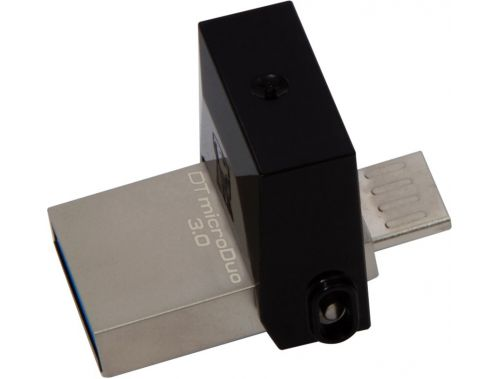 (zdjęcie przykładowe)Typ i prędkość: Interfejs- USB 3.0 ;  micro USBOdczyt  Minim.10 MB/sZapis 5 MB/s Pojemność pamięci:  min. 16 GBWymiary:  max.dł.60 mm x 
max. szer.18 mm x max. wys. 11 mm Obudowa: w całości z metalu/stopu metali/aluminium i w całości w kolorze złotym lub srebrnym, która musi stanowić jedną integralną całość Pendrive musi być tradycyjny,
nie nawiązujący do żadnych postaci, przedmiotów, zwierząt itp.Nadruk: wyłącznie         elementy graficzne tj.: logotypy w wersji monochromatycznej (zgodnie 
z zatwierdzonym projektem graficznym) metoda: tampodruk/sitodruk lub grawer laserowy;260 sztuk
(każdy Pendrive 
musi posiadać oddzielne opakowanie kartonikowe lub plastikowe)…………………………(data) ………………………………………( podpis wykonawcy)………………………………………( podpis wykonawcy)………………………………………( podpis wykonawcy)